KARTY PRACY DLA GRUPY V PONIEDZIAŁEKZadanie 1Wysłuchaj wiersza przeczytanego przez rodziców i obejrzyj zdjęcia przedstawiające różne regiony Polski.,,Co to jest Polska?” - Czesław Janczarski (https://czasdzieci.pl/czytanki/id,8923e3-_co_to.html)- Co to jest Polska?-Spytał Jaś w przedszkolu.Polska- to wieśi las,i zboże w polu,i szosa, którą pędzido miasta autobus,i samolot, co leciwysoko, na tobą.Polska- to miasto,strumień i rzeka,i komin fabryczny,co dymi z daleka,a nawet obłoki,gdy nad nami mkną.Polska to jest także twój rodzinny dom.A przedszkole?Tak- i przedszkole,i róża w ogrodziei książka na stole.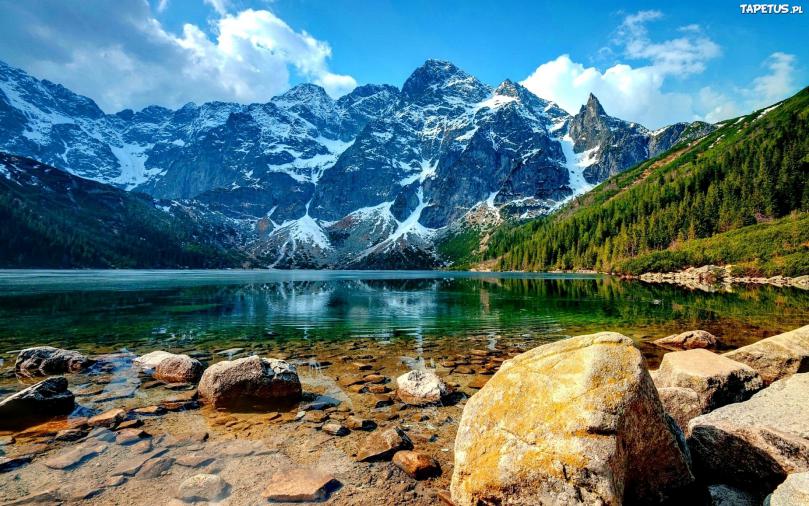 (https://www.google.com/url?sa=i&url=https%3A%2F%2Fwww.tapetus.pl%2F218519%2Cjezioro-gory-tatry-wysokie-morskie-oko.php&psig=AOvVaw3QhBPiVLh9anwIDoBTPQXa&ust=1588669246232000&source=images&cd=vfe&ved=0CAIQjRxqFwoTCPiqpKzsmekCFQAAAAAdAAAAABAJ)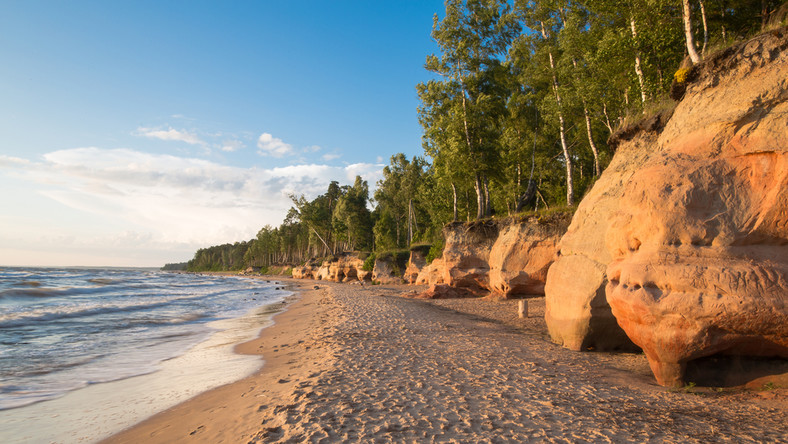 (https://www.google.com/url?sa=i&url=https%3A%2F%2Fpodroze.onet.pl%2Fciekawe%2Ftanie-loty-nad-morze-baltyckie%2Fkej24hj&psig=AOvVaw0VxavdsGJ0Jza-_YA-OF5e&ust=1588669375320000&source=images&cd=vfe&ved=0CA0QjhxqFwoTCOiImuLsmekCFQAAAAAdAAAAABAD)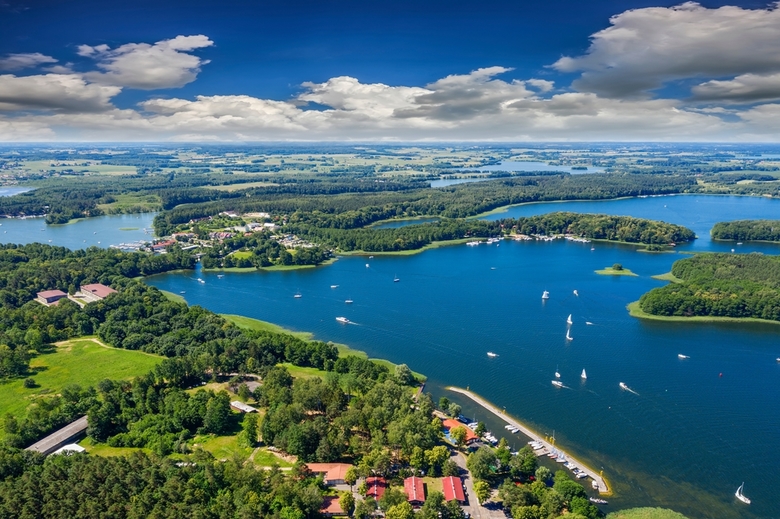 (https://www.google.com/url?sa=i&url=https%3A%2F%2Fwww.radiozet.pl%2FPodroze%2FWarminsko-mazurskie-atrakcje.-12-ciekawych-miejsc-na-Warmii-i-Mazurach&psig=AOvVaw0WaF7JMszDG5tKDA1iJ4-M&ust=1588669458220000&source=images&cd=vfe&ved=0CA0QjhxqFwoTCMjLqIrtmekCFQAAAAAdAAAAABAD)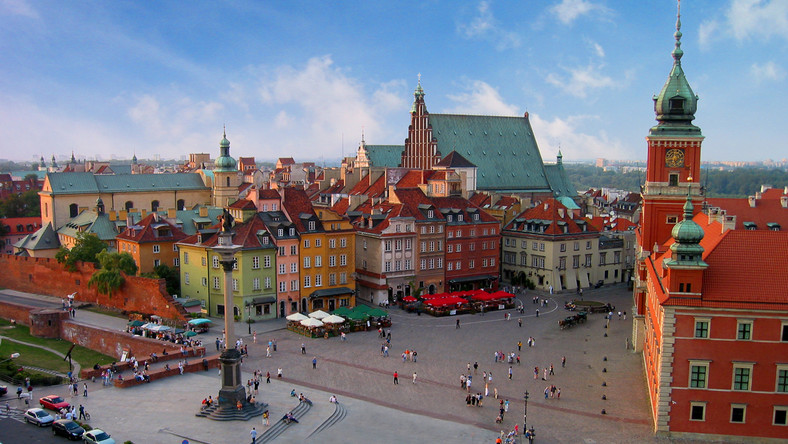 (https://www.google.com/url?sa=i&url=https%3A%2F%2Fpodroze.onet.pl%2Fciekawe%2Fwarszawa-w-jakim-kolorze-starowka%2Frvwx04l&psig=AOvVaw13xY_S1JebA2lDqAOpTud6&ust=1588669728138000&source=images&cd=vfe&ved=0CA0QjhxqFwoTCID-jY3umekCFQAAAAAdAAAAABAX)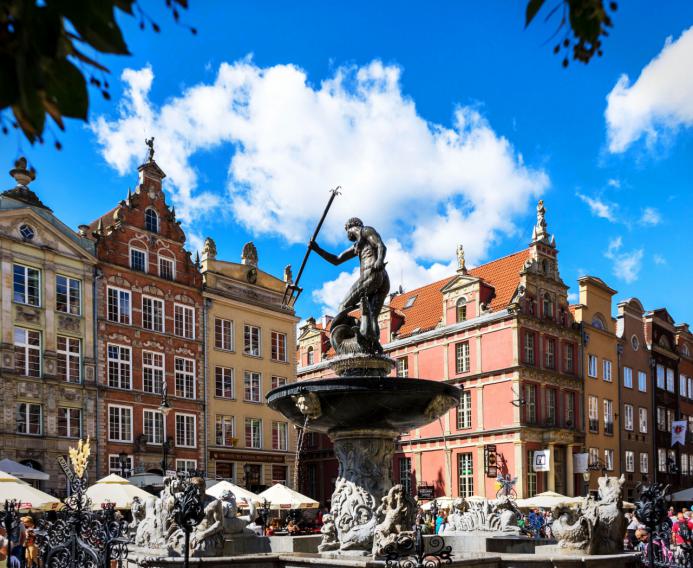 (https://www.google.com/url?sa=i&url=https%3A%2F%2Ffshoq.com%2Fpl%2Fdarmowe-zdjecia%2Fp%2F82%2Fneptun-w-gdansku-polska&psig=AOvVaw1k6a_t7lDVeliNcI20m4jA&ust=1588669887778000&source=images&cd=vfe&ved=0CA0QjhxqFwoTCNjqktnumekCFQAAAAAdAAAAABAD)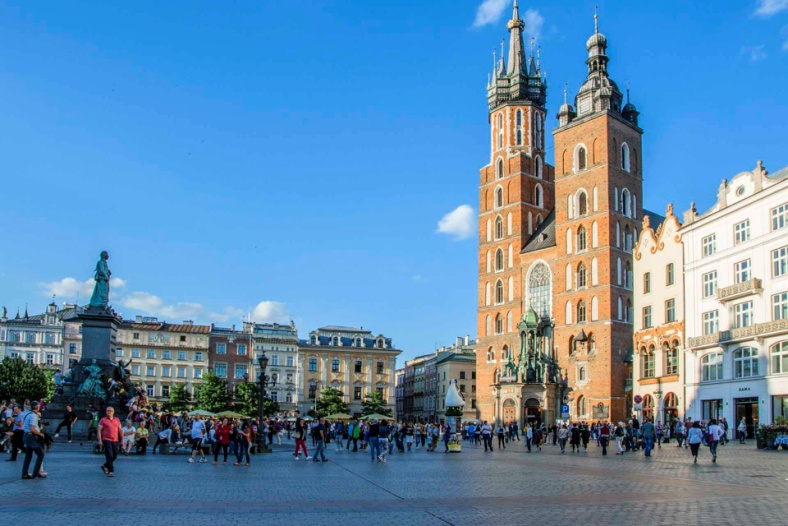 (https://www.google.com/url?sa=i&url=https%3A%2F%2Ffajnepodroze.pl%2Fstare-miasto-krakow-ciekawostki-zabytki%2F&psig=AOvVaw1enuRkuJRLLN2qWUdMGwVM&ust=1588669985912000&source=images&cd=vfe&ved=0CA0QjhxqFwoTCODQ64jvmekCFQAAAAAdAAAAABAD)Powiedz co ciekawego możemy zobaczyć w Polsce.W którym miejscu chciałabyś się teraz znaleźć? (Uzasadnij wypowiedź)Zadanie 2Wykonaj ćwiczenia według poleceń i pokazu.https://youtu.be/OZTYeTEZ2wAZadanie 3Obejrzyj film i powiedz jakie mamy symbole narodowe.https://youtu.be/xQk8p7XY23AZadanie 4 Pokoloruj godło Polski według podanego kodu, który objaśnią wam rodzice.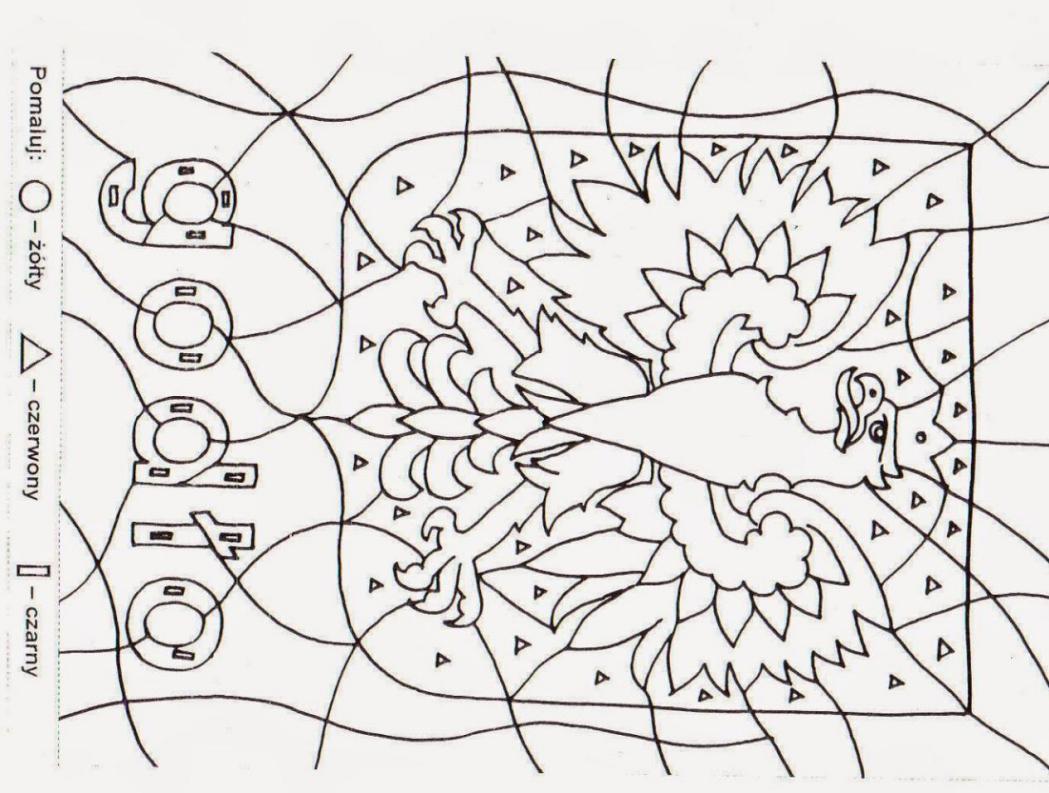 (https://www.google.com/url?sa=i&url=https%3A%2F%2Fwww.pinterest.com%2Fkasiajedras%2Fprzedszkolne-materia%25C5%2582y-dydaktyczne%2F&psig=AOvVaw264T6pvZIrLYdUUmS2lgcf&ust=1588670101144000&source=images&cd=vfe&ved=0CA0QjhxqFwoTCMiprL7vmekCFQAAAAAdAAAAABAJ)Zadanie 5 Wyobraź sobie, że jesteś ptakiem - orłem. Lecisz rozkładając ręce i naśladujesz lot ptaka. Po krótkiej chwili zatrzymujesz się i stajesz na jednej nodze utrzymując równowagę z wyciągniętymi rękoma (skrzydłami). Powtórz zabawę 3 razy.WTOREKZadanie 1Wysłuchaj hymnu Polski w pozycji stojącej. https://youtu.be/uOEU0mLkBnUPowtórz słowa pierwszej zwrotki przy pomocy rodziców i spróbuj samodzielnie ją zaśpiewać.Zadanie 2Proszę przygotować białą i czerwoną kartkę, klej, nożyczki i patyczek, bądź długą wykałaczkę.Wysłuchaj wiersza przeczytanego przez rodziców.,,Barwy ojczyste” - Czesław Janczarski (https://czasdzieci.pl/czytanki/id,891906-_barwy_ojczyste.html)Powiewa flaga,gdy wiatr się zerwie.A na tej fladzebiel jest i czerwień.Czerwień to miłość,biel - serce czyste.Piękne są naszebarwy ojczyste.Jakie barwy znajdują się na naszej fladze Polski?Co oznacza biel, a co czerwień?Ze zgromadzonych materiałów sklej kartki w dwóch kolorach aby powstała flaga Polski. Zadanie 3Wysłuchaj zdań przeczytanych przez rodziców i policz ile w każdym zdaniu jest wyrazów.-Gdańsk leży nad morzem.-Nidzica znajduje się wśród wielu jezior.-Przez Warszawę płynie Wisła.-Tatry to najwyższe polskie góry.Zadanie 4 Pomóż dzieciom dojść do domu. Po drodze postaraj się zebrać wszystkie lizaki.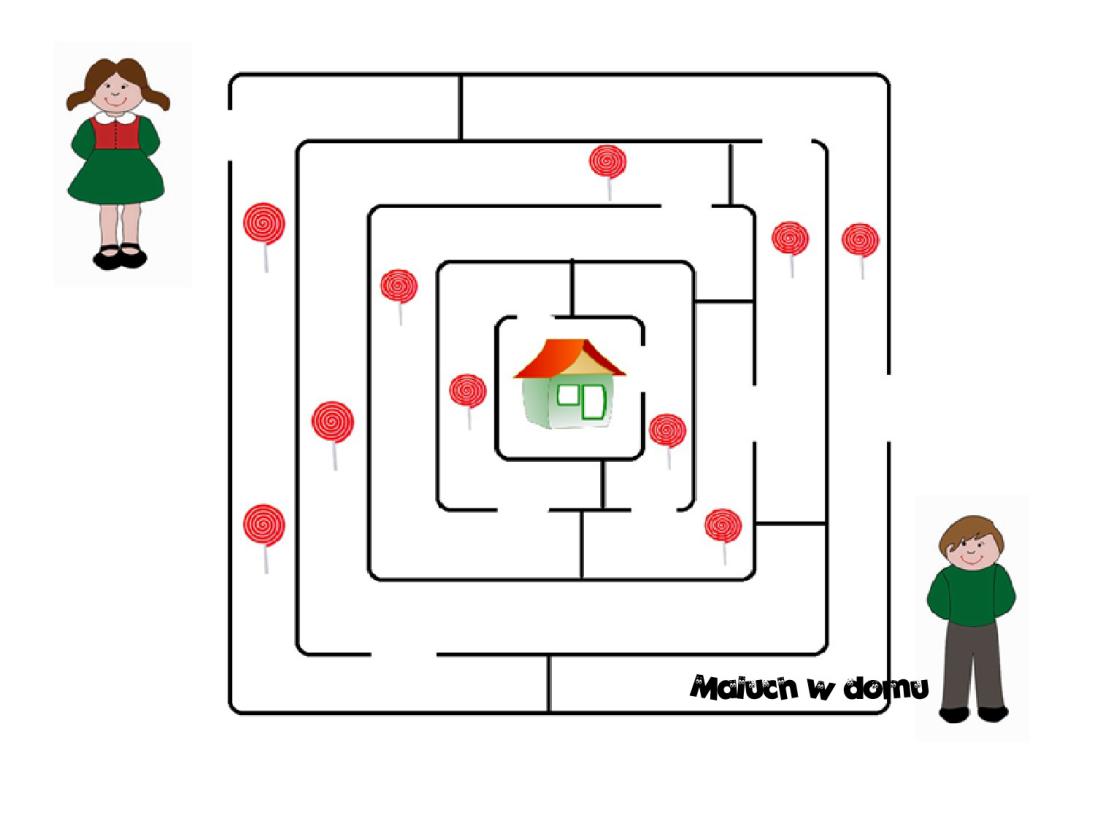 (https://www.google.com/url?sa=i&url=http%3A%2F%2Fmaluchwdomu.pl%2F2016%2F04%2F10-darmowych-labiryntow-dla-dzieci-do.html&psig=AOvVaw0w8SwVEQXuZ8KKT1aXXDtP&ust=1588670371539000&source=images&cd=vfe&ved=0CA0QjhxqFwoTCOi5sbvwmekCFQAAAAAdAAAAABAG)Zadanie 5Wyobraź sobie, że jesteś ptakiem - orłem. Lecisz rozkładając ręce i naśladujesz lot ptaka. Po krótkiej chwili zatrzymujesz się i stajesz na jednej nodze utrzymując równowagę z wyciągniętymi rękoma (skrzydłami). Powtórz zabawę 3 razy.ŚrodaZadanie 1Policz elementy kolejnych zbiorów i w okienku obok narysuj odpowiednią liczbę kropek.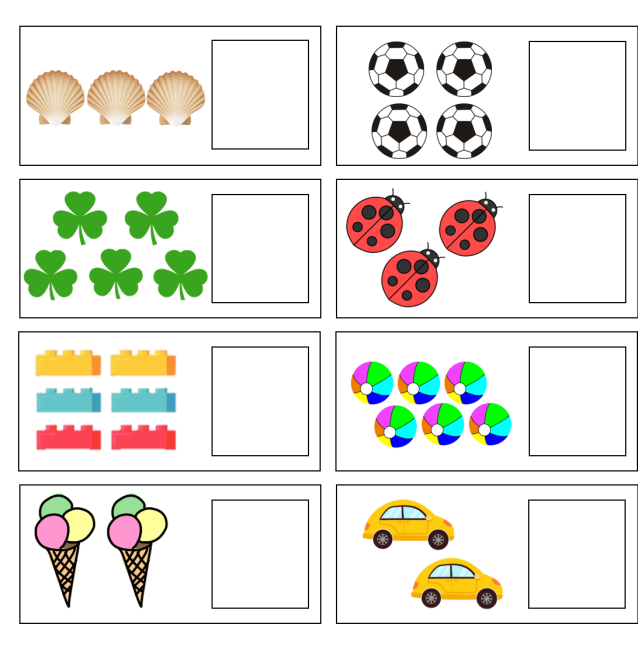 (https://www.google.com/url?sa=i&url=https%3A%2F%2Fcudownedziecko.pl%2Fzadania-matematyczne-dla-przedszkolakow%2F&psig=AOvVaw37Of_nxonzVBLIognXDCve&ust=1588670772725000&source=images&cd=vfe&ved=0CA0QjhxqFwoTCMDvj_vxmekCFQAAAAAdAAAAABAD)Wykonaj polecenia.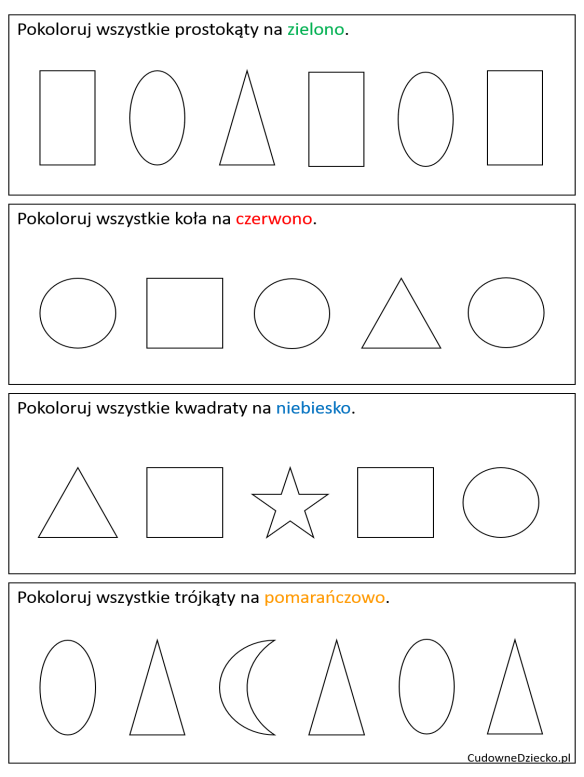 (https://www.google.com/url?sa=i&url=https%3A%2F%2Fcudownedziecko.pl%2Fzadania-matematyczne-dla-przedszkolakow%2F&psig=AOvVaw3Cn3ics9yR5WChRKbIIFi2&ust=1588670904673000&source=images&cd=vfe&ved=0CA0QjhxqFwoTCNDI9rnymekCFQAAAAAdAAAAABAD)Zadanie 2Wykonaj ćwiczenia według poleceń i pokazu.https://youtu.be/OZTYeTEZ2wAZadanie 3Wysłuchaj wiersza przeczytanego przez rodziców.,,Moje miasteczko” - Czesław Janczarski (https://czasdzieci.pl/czytanki/id,894970-_moje_miasteczko.html)Kocham moje miasteczkopołożone nad rzeczkąRzeczka w słońcu się mienia miasteczko w zieleni.Znam tu wszystkichkażdego dorosłego i dzieckoI mnie też wszyscy znająw moim małym miasteczku.Jak nazywa się twoje miasto?Co najbardziej ci się w nim podoba?Opisz wygląd swojego miasta.Zadanie 4Przyjrzyj się mapie Polski i wskaż gdzie znajduje się Gdańsk, Warszawa i Kraków.Czy potrafisz wskazać położenie Nidzicy? 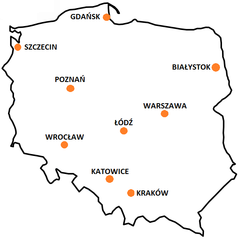 (https://www.google.com/url?sa=i&url=https%3A%2F%2Fforum.dobreprogramy.pl%2Ft%2Fmapa-polski-z-zaznaczonymi-miastami%2F575690&psig=AOvVaw180ARh3j9-lUN2sMIRw4sP&ust=1588671036062000&source=images&cd=vfe&ved=0CA0QjhxqFwoTCOiOnfjymekCFQAAAAAdAAAAABAD)Zadanie 5Wyobraź sobie, że jesteś ptakiem - orłem. Lecisz rozkładając ręce i naśladujesz lot ptaka. Po krótkiej chwili zatrzymujesz się i stajesz na jednej nodze utrzymując równowagę z wyciągniętymi rękoma (skrzydłami). Powtórz zabawę 3 razy.CzwartekZadanie 1 Wykonaj rytmicznie ruchy do podanej muzyki i poleceń w filmie.https://youtu.be/plug6OIrxRMZadanie 2Proszę przygotować kartkę, pędzel, farby i pojemnik na wodę.Namaluj swoje miasto.Zadanie 3Ułóż zdania opisujące twój kraj.Kocham Polskę za... (dokończ zdanie)Zadanie 4Obejrzyj zdjęcia sławnych Polaków.Papież Jan Paweł II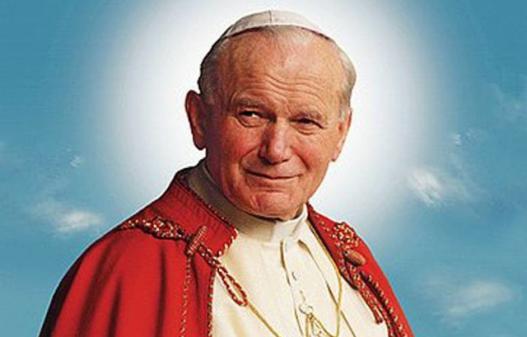 (https://www.google.com/url?sa=i&url=https%3A%2F%2Fgazetakrakowska.pl%2Fpontyfikat-jana-pawla-ii-coz-to-za-papiez-kto-to-widzial%2Far%2Fc15-14898289&psig=AOvVaw2Ht-ChD_Qlaix3kcBMbXO9&ust=1588671095607000&source=images&cd=vfe&ved=0CAIQjRxqFwoTCKjY7JTzmekCFQAAAAAdAAAAABAI)Fryderyk Chopin - kompozytor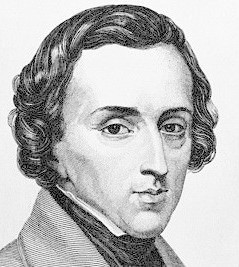 (https://www.google.com/url?sa=i&url=https%3A%2F%2Fporanny.pl%2Ffryderyk-chopin-po-prostu-geniusz%2Far%2F5287340&psig=AOvVaw3jvwZr68xXmE9kqFA5E40X&ust=1588671178058000&source=images&cd=vfe&ved=0CA0QjhxqFwoTCLDyorzzmekCFQAAAAAdAAAAABAD)Mikołaj Kopernik - astronom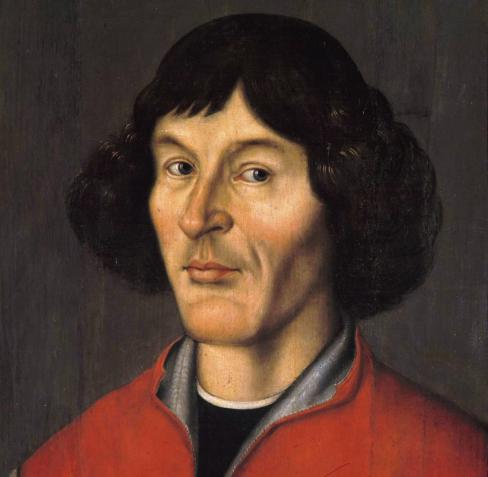 (https://www.google.com/url?sa=i&url=https%3A%2F%2Fpl.wikipedia.org%2Fwiki%2FMiko%25C5%2582aj_Kopernik&psig=AOvVaw0zj47OGpo4lg1bGJS6lyFo&ust=1588671289270000&source=images&cd=vfe&ved=0CA0QjhxqFwoTCOjs2vLzmekCFQAAAAAdAAAAABAD)Maria Skłodowska-Curie - naukowiec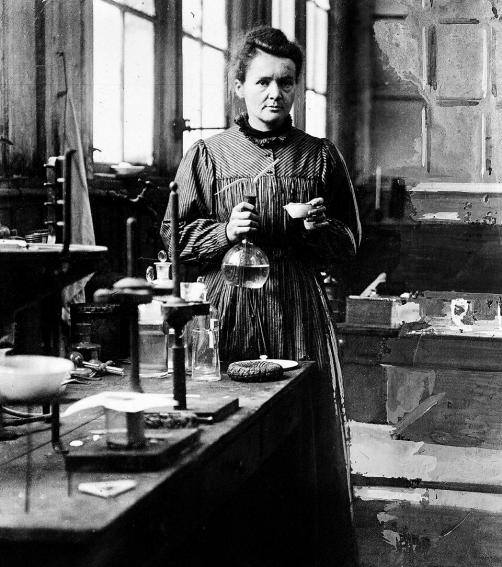 (https://www.google.com/url?sa=i&url=https%3A%2F%2Fwyborcza.pl%2Fduzyformat%2F7%2C127290%2C21415937%2Cmaria-sklodowska-curie-noblistka-matka-i-kochanka.html&psig=AOvVaw1-azFGUevuF_Ka8QHmaoKM&ust=1588671346502000&source=images&cd=vfe&ved=0CA0QjhxqFwoTCKDD8o30mekCFQAAAAAdAAAAABAD)Adam Mickiewicz - poeta 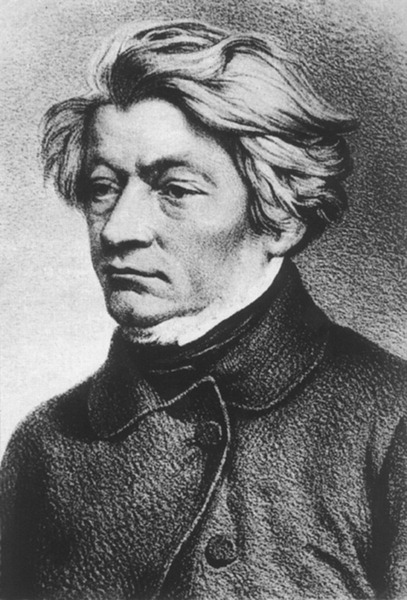 (https://www.google.com/url?sa=i&url=https%3A%2F%2Flubimyczytac.pl%2Fautor%2F6520%2Fadam-mickiewicz&psig=AOvVaw3XJa-0xAJhsmCQkMJNmXio&ust=1588671417509000&source=images&cd=vfe&ved=0CA0QjhxqFwoTCJjDgq70mekCFQAAAAAdAAAAABAD)Kim ty chciałbyś być w przyszłości?Zadanie 5Wyobraź sobie, że jesteś ptakiem - orłem. Lecisz rozkładając ręce i naśladujesz lot ptaka. Po krótkiej chwili zatrzymujesz się i stajesz na jednej nodze utrzymując równowagę z wyciągniętymi rękoma (skrzydłami). Powtórz zabawę 3 razy.PiątekZadanie 1Wysłuchaj legendy o Warsie i Sawie. https://youtu.be/2X9THxfuGRsWymień bohaterów legendy.Czym zajmował się Wars?Co usłyszał nad brzegiem Wisły?Jaka przygoda go spotkała?Kogo zobaczył w falach Wisły?Kim była nieznajoma?Co podarowała syrenka Warsowi?W co się zmieniła?Skąd pochodzi nazwa naszej stolicy?Zadanie 2Wykonaj ćwiczenia według poleceń i pokazu.https://youtu.be/OZTYeTEZ2wAZadanie 3Wykonaj poniższe polecenie.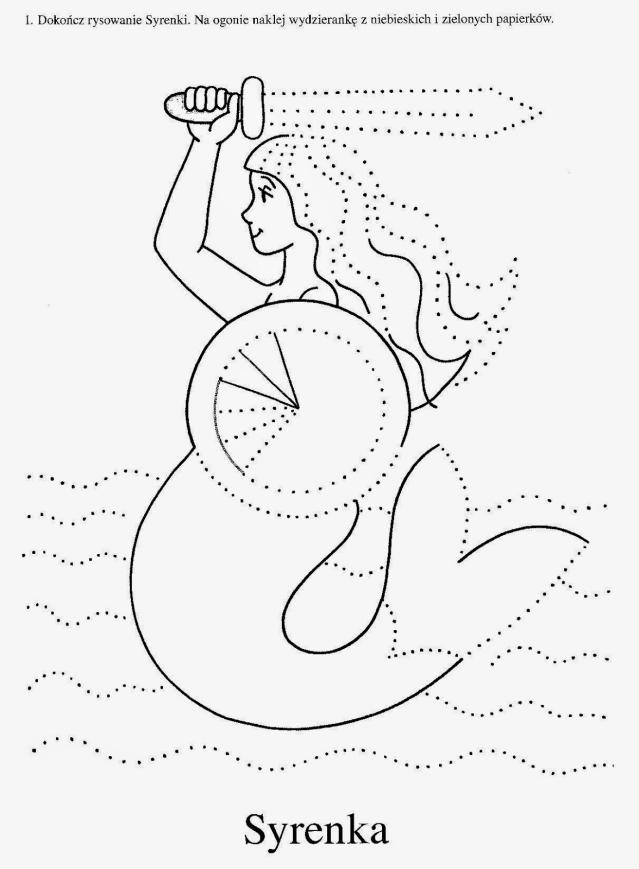 (https://www.google.com/url?sa=i&url=https%3A%2F%2Fpl.pinterest.com%2Fpin%2F174936766754706890%2F&psig=AOvVaw1b6bkLjxLjF3MbMunwv7pk&ust=1588671659596000&source=images&cd=vfe&ved=0CA0QjhxqFwoTCIievKH1mekCFQAAAAAdAAAAABAM)Zadanie 4Wysłuchaj zagadek i udziel odpowiedzi.Pytanie nietrudne – to każdy przyzna: jak się nazywa twoja Ojczyzna? (Polska)Białopióry ptak, naszej Polski znak. (orzeł)Biel na niej jest i czerwień. Powiewa pięknie, gdy wiatr się zerwie. (flaga Polski)Ogoniasta panienka, miecz i tarczę ma w rękach. Chociaż nie jest rycerzem, to stolicy nam strzeże. (syrenka warszawska)Kto mieszkał w jamie tuż nad Wisłą i zionął ogniem jak ognisko? (smok wawelski)(http://zagadkidladzieci.net/)Zadanie 5Wyobraź sobie, że jesteś ptakiem - orłem. Lecisz rozkładając ręce i naśladujesz lot ptaka. Po krótkiej chwili zatrzymujesz się i stajesz na jednej nodze utrzymując równowagę z wyciągniętymi rękoma (skrzydłami). Powtórz zabawę 3 razy.